1START23413141516512?1751FINISH67?89101118501949?2048383736353433?3231214739302246402923454128244443?42272625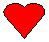 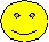 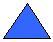 ??????